Приложение 1Страницы доски1.     2.    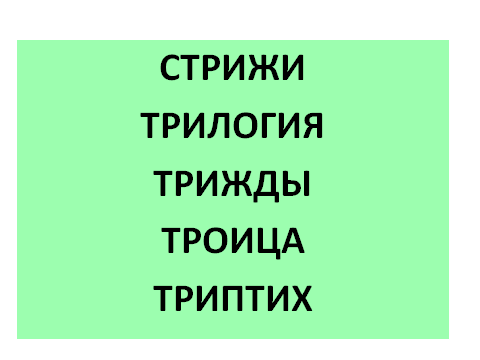 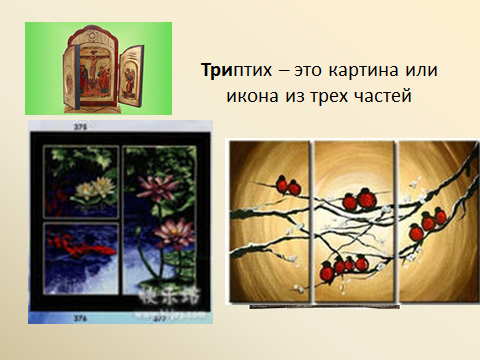 3.    4.      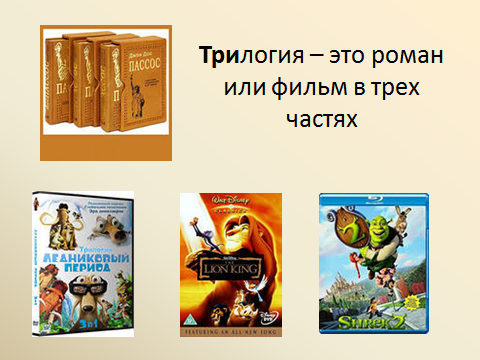 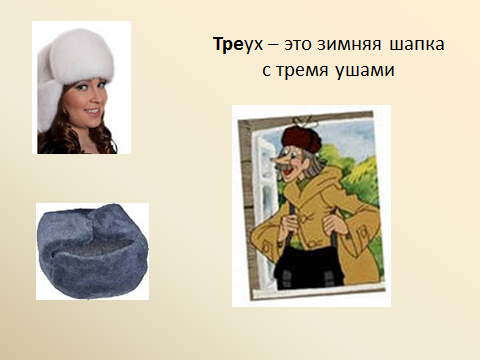 5.     6.    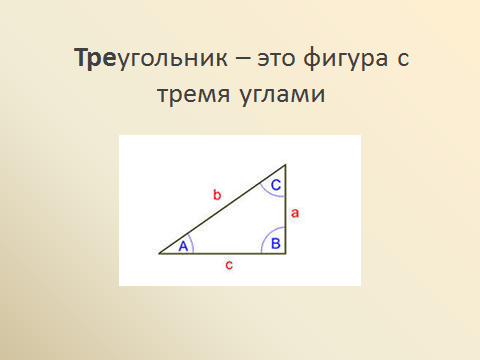 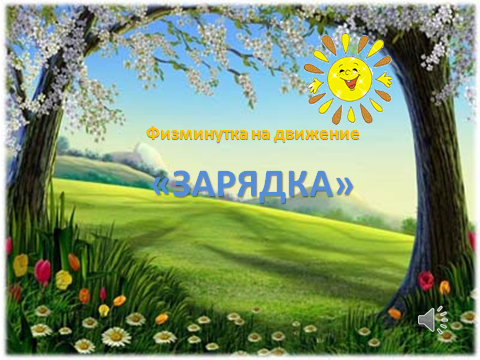 